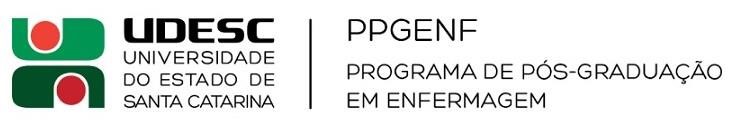 BANCA DE QUALIFICAÇÃO DE TCCAnunciamos que a qualificação do Trabalho de Conclusão da Mestrando Wanderson Luís Teixeira  intitulado CONSTRUÇÃO E VALIDAÇÃO DE MATERIAL DIDÁTICO INSTRUCIONAL PARA A CONSULTA DE ENFERMAGEM NO PRÉ-NATAL DE BAIXO RISCO,  , dia 11 de maio de 2021, às 17:00 horas. A vídeo conferência pode ser acessada no link:  https://teams.microsoft.com/l/meetup-join/19%3ameeting_ZmVkYmFmMzEtNmU1MS00MjU0LWJiNmQtMmQyMDhhNzZjZTIx%40thread.v2/0?context=%7b%22Tid%22%3a%22a5b6e4a8-c58e-4e8a-97a9-a7f56415a11d%22%2c%22Oid%22%3a%2238989d24-24dc-42a1-8fc7-014bacc559f9%22%7dBanca examinadora:  Dra. Denise Antunes de Azambuja Zocche UDESC (Presidente)Dra. Dirce Strein Backes- UFN (Membro)Dra. Silvana dos Santos Zanotteli- UDESC (Membro)